 Célébrations eucharistiques du  20 août au 27 août  2023mar.            15 août12h00   	   La paix en Ukraine – Lorraine Blais mer.           16 août12h00         Roland St-Germain – Rita Portelance		    Raymonde Gervais – Valma Mongeonjeu.             17 août   12h00	       Raymond et Gilles St-Denis – Monique et Richard                   En remerciement Diane et Victor Dumais – Ed et Joanne Chartrandven             18 août                         
12h00       St-Antoine de Padou – Paulette Bonin                 Clément Dumas – Dr Albert et Jacqueline Melansonsam.            19 août16h00   	  Gaëtan Lamothe – Rachelle Lamothe
            	 Léonie Lamothe – Raymond et Audrey Marion 
               Germaine Belair – Victor et Diane DumaisDim.           20  Août 
10h00      Rendre grâce au Seigneur pour ses bienfaits – Abraham Kouakou Sahuiri
	     La guérison d’Albert St-Onge – Noëlla Varabioff
                En remerciement pour aide et assistance – Amélie Kouassi
                Arnel Michel – La famille de Laurette Michel
Mar.         22 août
12h00	     Chantal – Raymond et Marie
Mer.        23 août
12h00      Albor et Angéline Chartrand – Suzanne et Joanne Chartrand
Jeu.        24 août
12h00	      Danny Servant – Don Carrière et Elizabeth Servant
Ven.         25 août
12h00    Arnel Michel – Claire Perreault et Stéphane Lacelle
SAM.       26 août
16h00    Parents et amis défunts – Raymond et Audrey Marion
	    Action de grâce et prophétique dans notre vie – Mme Séa Konan Sabine
          	   Rhéal Mayer – Son épouse et la famille
DIM       27  AOÛT 
10h00    Louise Portelance – Rita Portelance
               Gilles et Ghislaine Larose (59ième) – Manon Larose
               Rendre grâce au Seigneur pour ses bienfaits – Abraham Kouakou Sahuiri 
	    FINANCES : 
La fin de semaine des 29 et 30 juillet 2023 :
Rég.: 1873.20$ Vrac :130.85$ Total :1904.05$
Dons préautorisés :801.25$   Lampions :100.00$ 

La fin de semaine des 5 et 6 août 2023 :
Rég :1935.50$  Vrac :251.80$  Total : 2187.30$
Dons préautorisés : 801.25$  Lampions : 37.00$
Clôture : 125.00$  Nécessiteux : 210.00$
Les messes diffusées sur You tube : Lien pour les messes : https://www.youtube.com/@paroisseste-anne-des-pins1692/streamsCURSILLO
Le cursillo est l’expérience en trois jours du message chrétien proclamé par des témoins.  Ceci aura lieu à la Villa Loyola, 15, 16 et 17 septembre 2023.  Contacter Pauline Lacelle 705-522-0296, Lise Brown 705-507-5453 ou le secrétariat de chaque paroisse pour plus d’information.La Grotte :Veuillez noter qu’il y aura une messe à la grotte, 271 rue Van Horne, 
le 15 août à 19h00.          Bon retour à la Paroisse Père Thierry                 Paroisse Ste-Anne-des-Pins14 rue Beech C.P.39 Sudbury, On P3E 4N3           Courriel: steannedespins@bellnet.ca site web: steannedespins.caTÉL:705-674-1947 TÉLÉC : 705-675-2005










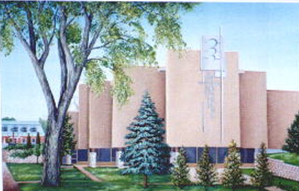  				      LE 13 août, 2023
                                             19e dimanche du temps ordinaire a
                                          DANS LA PEUR, LE RÉCONFORT
Suivre Jésus, vivre en disciples, ne nous évite pas les angoisses et les anxiétés du temps présent.  Malgré tous les signes de sa présence et de son soutien, nous pouvons subir les effets troublants du doute.  Or, paradoxalement, ce doute peut renforcer notre confiance en Dieu.LE 20 AOÛT, 2023
20E DIMANCHE DU TEMPS ORDINAIRE A
PAS QUE LES MIETTESLa parole de Dieu nous invite aujourd’hui à dépasser les limites qui créent des barrières et qui nous font voir les gens différents de nous comme des étrangers.  Tous les humains bénéficient de l’amour et de la miséricorde de Dieu.Prêtre :Secrétaire :Concierge : Père Thierry Adjoumani Kouadio Claire Fournier Marcel Doré